Муниципальное бюджетное общеобразовательное учреждение «Гимназия №1 имени В.А. Сайбеля»2023-2024 учебный год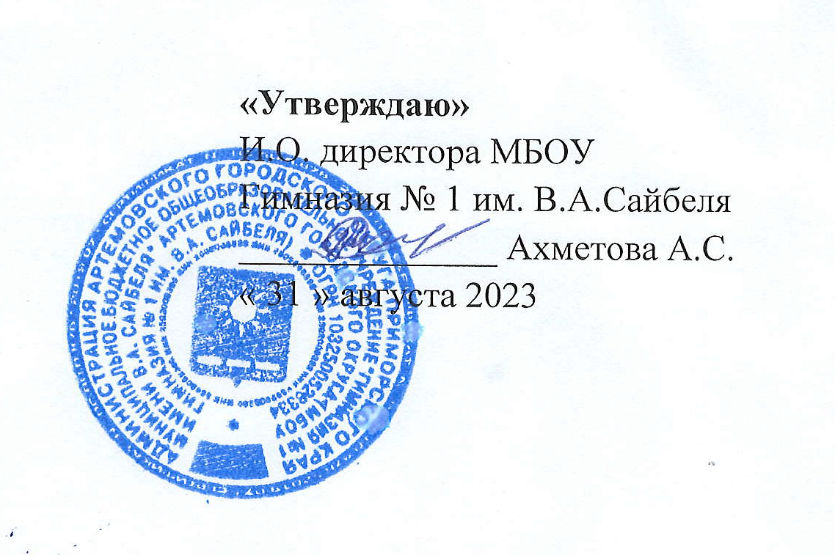 Рабочая программа по литературе10-11 классы ФГОС (базовый уровень)Составитель:Шульга И.А., учитель русского языка и литературы первой  категорииг. Артем2023 г.Пояснительная запискаРабочая программа по литературе для 10-11 классов разработана в соответствии с требованиями Федерального государственного образовательного стандарта среднего общего образования,с учётом содержания Примерной программы по литературе к УМК В.Ф.Чертова и авторской программы по литературе под ред. В.Ф.Чертова. Учебный предмет «Литература» в 10—11 классах является логическим продолжением начатого в 9 классе линейного курса на историко-литературной основе.Цели и образовательные результаты представлены на нескольких уровнях - метапредметном, личностном и предметном.Задачи обучения:овладение необходимым понятийным и терминологическим аппаратом, позволяющим обобщать и осмыслять читательский опыт в устной и письменной форме;овладение навыком анализа текста художественного произведения (умение выделять основные темы произведения, его проблематику, определять жанровые и родовые, сюжетные и композиционные решения автора, место, время и способ изображения действия, стилистическое и речевое своеобразие текста, прямой и переносные планы текста, умение «видеть» подтексты);формирование умения анализировать в устной и письменной форме самостоятельно прочитанные произведения, их отдельные фрагменты, аспекты;формирование умения самостоятельно создавать тексты различных жанров (ответы на вопросы, рецензии, аннотации, отзывы на самостоятельно прочитанное произведение и др.);овладение умением определять стратегию своего чтения;овладение умением делать читательский выбор;овладение различными формами продуктивной читательской и текстовой деятельности (проектные и исследовательские работы о литературе, искусстве и др.);формирование умения использовать в читательской, учебной и исследовательской деятельности ресурсов библиотек, музеев, архивов, в том числе цифровых, виртуальных;знакомство с историей литературы: русской и зарубежной литературной классикой, современным литературным процессом; знакомство со смежными с литературой сферами искусства и научного знания (культурология, психология, социология и др).освоение лингвистической, культурологической, коммуникативной компетенций.Таким образом, компетентностный подход к созданию тематического планирования обеспечивает взаимосвязанное развитие и совершенствование ключевых, общепредметных и предметных компетенций.Принципы отбора содержания связаны с преемственностью целей образования на различных ступенях и уровнях обучения, логикой внутрипредметных связей, а также с возрастными особенностями развития учащихся.Литература как учебный предмет обладает огромным воспитательным потенциалом, дающим учителю возможность не только развивать интеллектуальные способности, но и формировать ценностно-мировоззренческие ориентиры, которые позволят учащимся адекватно воспринимать проблематику произведений отечественной классики, т.е. включаться в диалог с писателем. Приобщение к «вечным» ценностям, исповедуемым литературной классикой, является одним из важнейших направлений школьного литературного образования и способствует решению таких его важнейших целей, как:завершение формирование основ филологической грамотности, являющейся необходимым условием для жизни и труда в современном обществе, для определения собственной гражданской позиции по социально значимым проблемам, для использования достижений гуманитарных наук;завершение формирования соответствующего возрастному и образовательному уровню обучающихся отношения к чтению художественной литературы как к деятельности, имеющей личностную и социальную ценность, как к средству самопознания и саморазвития;воспитание уважительного отношения к родному языку и литературе как явлениям культуры, как отражению духовного опыта народа и осознание его особой роли в жизни человека;обогащение знаний о русском языке и литературе как развивающихся явлениях, о взаимосвязи истории языка и литературы, об активных процессах в современном русском языке и литературе;развитие представлений о специфике литературы в ряду других искусств, культуры читательского восприятия художественного текста, понимания авторской позиции, социально-исторической обусловленности литературного процесса;совершенствование умений анализа и интерпретации литературного произведения как художественного целого с использованием терминологии современной филологической науки;развитие интеллектуальных и творческих способностей учащихся, необходимых для успешной социализации и самореализации личности;формирование гуманистического мировоззрения, базирующегося на понимании ценности человеческой личности признании за нею права на свободное развитие и проявление ее творческих способностей;формирование основ гражданского самосознания, ответственности за происходящее в обществе и мире, активной жизненной позиции;воспитание чувства патриотизма, любви к Отечеству и его великой истории и культуре, а также уважения к истории и традициям других народов;развитие нравственно-эстетического подхода к оценке явлений действительности, стремления к красоте человеческих взаимоотношений, высокие образцы которых представлены в произведениях отечественной классики;Место учебного предмета в учебном планеВ соответствии с учебным планом МБОУ Гимназия №1 им. В.А.Сайбеля на изучение литературы на базовом уровне в 10 классе выделено 3 часа в неделю, в 11 классе – 3 часа.  Согласно календарному учебному графику продолжительность учебного года в 10 классе составляет 34 учебные недели, в 11 классе – 33 учебные недели. Поэтому учебный материал курса распределен на 204 часов.Поскольку примерная программа определяет только общее количество часов, отводимых на формирование соответствующих ключевых  компетенций на всей ступени обучения, то распределение времени на изучение языковых и речевых тем выполнено с опорой на авторскую программу.Планируемые  результатыЛичностными результатами изучения предмета «Литература» являются следующие умения и качества.Личностные результаты в сфере отношений обучающихся к себе, к своему здоровью, к познанию себя:готовность и способность обучающихся к отстаиванию личного достоинства, собственного мнения, готовность и способность вырабатывать собственную позицию по отношению к общественно-политическим событиям прошлого и настоящего на основе осознания и осмысления истории, духовных ценностей и достижений нашей страны;готовность и способность обучающихся к саморазвитию и самовоспитанию в соответствии с общечеловеческими ценностями и идеалами гражданского общества, потребность в физическом самосовершенствовании, занятиях спортивно-оздоровительной деятельностью.Личностные результаты в сфере отношений обучающихся к России как к Родине (Отечеству):российская идентичность, способность к осознанию российской идентичности в поликультурном социуме, чувство причастности к историко-культурной общности российского народа и судьбе России, патриотизм, готовность к служению Отечеству, его защите;уважение к своему народу, чувство ответственности перед Родиной, гордости за свой край, свою Родину, прошлое и настоящее многонационального народа России, уважение государственных символов (герб, флаг, гимн);формирование уважения к русскому языку как государственному языку Российской Федерации, являющемуся основой российской идентичности и главным фактором национального самоопределения;воспитание уважения к культуре, языкам, традициям и обычаям народов, проживающих в Российской Федерации.Личностные результаты в сфере отношений обучающихся к закону, государству и к гражданскому обществу:гражданственность, гражданская позиция активного и ответственного члена российского общества, осознающего свои конституционные права и обязанности, уважающего закон и правопорядок, осознанно принимающего традиционные национальные и общечеловеческие гуманистические и демократические ценности, готового к участию в общественной жизни; мировоззрение, соответствующее современному уровню развития науки и общественной практики, основанное на диалоге культур, а также различных форм общественного сознания, осознание своего места в поликультурном мире;приверженность идеям интернационализма, дружбы, равенства, взаимопомощи народов; воспитание уважительного отношения к национальному достоинству людей, их чувствам, религиозным убеждениям;готовность обучающихся противостоять идеологии экстремизма, национализма, ксенофобии, коррупции, дискриминации по социальным, религиозным, расовым, национальным признакам и другим негативным социальным явлениям.Личностные результаты в сфере отношений обучающихся с окружающими людьми:принятие гуманистических ценностей, осознанное, уважительное и доброжелательное отношение к другому человеку, его мнению, мировоззрению;формирование способностей к сопереживанию и позитивного отношения к людям, в том числе к лицам с ограниченными возможностями здоровья и инвалидам; бережное, ответственное и компетентное отношение к физическому и психологическому здоровью других людей, умение оказывать первую помощь; формирование выраженной в поведении нравственной позиции, в том числе способности к сознательному выбору добра, нравственного сознания и поведения на основе усвоения общечеловеческих ценностей и нравственных чувств (чести, долга, справедливости, милосердия и дружелюбия);развитие компетенций сотрудничества со сверстниками, детьми младшего возраста,взрослыми в образовательной, общественно полезной, учебно-исследовательской, проектной идругих видах деятельности.Личностные результаты в сфере отношений обучающихся к окружающему миру, к живой природе, художественной культуре: экологическая культура, бережное отношение к родной земле, природным богатствам России и мира, понимание влияния социально-экономических процессов на состояние природной и социальной среды, ответственности за состояние природных ресурсов; формирование умений и навыков разумного природопользования, нетерпимого отношения к действиям, приносящим вред экологии; приобретение опыта эколого-направленной деятельности;эстетическое отношение к миру, готовность к эстетическому обустройству собственного быта.Личностные результаты в сфере отношений обучающихся к семье и родителям, в том числе подготовка личности к семейной жизни:ответственное отношение к созданию семьи на основе осознанного принятия ценностей семейной жизни; положительный образ семьи, родительства (отцовства и материнства), интериоризация традиционных семейных ценностей.Личностные результаты в сфере отношений обучающихся к труду, в сфере социально-экономических отношений:осознанный выбор будущей профессии как путь и способ реализации собственных жизненных планов; готовность обучающихся к трудовой профессиональной деятельности как к возможности участия в решении личных, общественных, государственных, общенациональных проблем;потребность трудиться, уважение к труду и людям труда, трудовым достижениям, добросовестное, ответственное и творческое отношение к разным видам трудовой деятельности;Личностные результаты в сфере отношений физического, психологического, социального и академического благополучия обучающихся:физическое, эмоционально-психологическое, социальное благополучие обучающихся в жизни образовательной организации, ощущение детьми безопасности и психологического комфорта, информационной безопасности.Метапредметными результатами изучения курса «Литературы» является формирование универсальных учебных действий (УУД). Регулятивные универсальные учебные действия.Выпускник научится:самостоятельно определять цели, ставить и формулировать собственные задачи в образовательной деятельности и жизненных ситуациях; оценивать ресурсы, в том числе время и другие нематериальные ресурсы, необходимые для достижения поставленной ранее цели;сопоставлять имеющиеся возможности и необходимые для достижения цели ресурсы;организовывать эффективный поиск ресурсов, необходимых для достижения поставленной цели;определять несколько путей достижения поставленной  цели; выбирать оптимальный путь достижения цели с учётом эффективности расходования ресурсов и основываясь на соображениях этики и морали; задавать параметры и критерии, по которым можно определить, что цель достигнута; сопоставлять полученный результат деятельности с поставленной заранее целью;оценивать последствия достижения поставленной цели в деятельности, собственной жизни и жизни окружающих людей. Познавательные универсальные учебные действия.Выпускник научится:критически оценивать и интерпретировать информацию с разных позиций;распознавать и фиксировать противоречия в информационных источниках;использовать различные модельно-схематические средства для представления выявленных в информационных источниках противоречий; осуществлять развёрнутый информационный поиск и ставить на его основе новые (учебные и познавательные) задачи; искать и находить обобщённые способы решения задач;приводить критические аргументы как в отношении собственного суждения, так и в отношении действий и суждений другого;анализировать и преобразовывать проблемно-противоречивые ситуации; выходить за рамки учебного предмета и осуществлять целенаправленный поиск возможности широкого переноса средств и способов действия; выстраивать индивидуальную образовательную траекторию, учитывая ограничения со стороны других участников и ресурсные ограничения;менять и удерживать разные позиции в познавательной деятельности (быть учеником и учителем; формулировать образовательный запрос и выполнять консультативные функции самостоятельно; ставить проблему и работать над её решением; управлять совместной познавательной деятельностью и подчиняться).Средством развития познавательных УУД служат тексты учебника и его методический аппарат; технология продуктивного чтения.Коммуникативные универсальные учебные действия.Выпускник научится: осуществлять деловую коммуникацию как со сверстниками, так и со взрослыми (как внутри образовательной организации, так и за её пределами); при осуществлении групповой работы быть как руководителем, так и членом проектной команды в разных ролях (генератором идей, критиком, исполнителем, презентующим и т. д.); развёрнуто, логично и точно излагать свою точку зрения с использованием адекватных (устных и письменных) языковых средств; распознавать конфликтогенные ситуации и предотвращать конфликты до их активной фазы; координировать и выполнять работу в условиях виртуального взаимодействия (или сочетания реального и виртуального); согласовывать позиции членов команды в процессе работы над общим продуктом/решением; представлять публично результаты индивидуальной и групповой деятельности как перед знакомой, так и перед незнакомой аудиторией; подбирать партнёров для деловой коммуникации, исходя из соображений результативности взаимодействия, а не личных симпатий; воспринимать критические замечания как ресурс собственного развития; точно и ёмко формулировать как критические, так и одобрительные замечания в адрес других людей в рамках деловой и образовательной коммуникации, избегая при этом личностных оценочных суждений.ПЛАНИРУЕМЫЕ ПРЕДМЕТНЫЕ РЕЗУЛЬТАТЫ ОСВОЕНИЯ ООПВ результате изучения учебного предмета «Литература» на уровне среднего общего образования выпускник на базовом уровне научится: — демонстрировать знание ключевых произведений русской, родной и мировой литературы, приводя примеры двух или более текстов, затрагивающих общие темы или проблемы; — в устной и письменной форме обобщать и анализировать свой читательский опыт, а именно: •	обосновывать выбор художественного произведения для анализа, приводя в качестве аргумента как тему (темы) произведения, так и его проблематику (скрытые в нём смыслы и подтексты); •	использовать для раскрытия тезисов своего высказывания указание на фрагменты произведения, носящие проблемный характер и требующие анализа; •	давать объективное изложение текста: характеризуя произведение, выделять две (или более) основные темы илиидеи произведения, показывать их развитие в ходе сюжета, их взаимодействие и взаимовлияние, в итоге раскрывая сложность художественного мира произведения; •	анализировать жанрово-родовой выбор автора: раскрывать особенности развития и связей элементов художественного мира произведения: места и времени действия, способы изображения действия и его развития, способы введения персонажей и средства раскрытия и/или развития их характеров; •	определять контекстуальное значение слов и фраз, используемых в художественном произведении (включая переносные и коннотативные значения), оценивать их художественную выразительность с точки зрения новизны, эмоциональной и смысловой наполненности, эстетической значимости; •	анализировать авторский выбор определённых композиционных решений в произведении, раскрывая, как взаиморасположение и взаимосвязь определённых частей текста способствует формированию его общей структуры и обусловливает эстетическое воздействие на читателя (например, выбор определённого зачина и концовки произведения, выбор между счастливой или трагической развязкой, открытым или закрытым финалом);•	анализировать случаи, когда для осмысления точки зрения автора и/или героев требуется различать, что прямо заявлено в тексте, от того, что действительно подразумевается (например, сатира, сарказм, ирония или гипербола); — осуществлять следующую продуктивную деятельность: давать развёрнутые ответы на вопросы об изучаемом на уроке произведении или создавать небольшие рецензии на самостоятельно прочитанные произведения, демонстрируя целостное восприятие художественного мира произведения, понимание принадлежности произведения к литературному направлению (течению) и культурно-исторической эпохе (периоду);  выполнять проектные работы в сфере литературы и искусства, предлагать свои собственные обоснованные интерпретации литературных произведений.Выпускник на базовом уровне получит возможность научиться: — давать историко-культурный комментарий к тексту произведения (в том числе и с использованием ресурсов музея, специализированной библиотеки, исторических документов и т. п.); — анализировать художественное произведение в сочетании воплощения в нём объективных законов литературного развития и субъективных черт авторской индивидуальности; — анализировать художественное произведение во взаимосвязи литературы с другими областями гуманитарного знания (философией, историей, психологией и др.); — анализировать одну из интерпретаций эпического, драматического или лирического произведений (например, кино- или театральную постановку; запись художественного чтения; серию иллюстраций к произведению), оценивая то, как интерпретируется исходный текст.Выпускник на базовом уровне получит возможность узнать: — о месте и значении русской литературы в мировой литературе; — о произведениях новейшей отечественной и мировой литературы; — о важнейших литературных ресурсах, в том числе в сети Интернет; — об историко-культурном подходе в литературоведении; — об историко-литературном процессе XIX и XX веков; — о наиболее ярких или характерных чертах литературных направлений или течений (реализм, романтизм, символизм и т. п.); — имена ведущих писателей, особенно значимые факты их творческой биографии, названия ключевых произведений, имён героев, ставших «вечными образами» или именами нарицательными в общемировой и отечественной культуре, например, Ф.Достоевский, М.Булгаков, А.Солженицын, У.Шекспир; Гамлет, Манилов, Обломов, «человек в футляре»); — о соотношении и взаимосвязях литературы с историческим периодом, эпохой (например, «Война и мир» и Отечественная война 1812 года, футуризм и эпоха технического прогресса в начале ХХ века и т. п.).ТРЕБОВАНИЯ К УРОВНЮ  ПОДГОТОВКИ ВЫПУСКНИКОВ (ОСНОВНОЕ ОБЩЕЕ ОБРАЗОВАНИЕ)В результате изучения литературы ученик должензнать/пониматьобразную природу словесного искусства;содержание изученных литературных произведений;изученные теоретико-литературные понятия;уметьвоспринимать и анализировать художественный текст;выделять смысловые части художественного текста, составлять тезисы и план прочитанного;определять род и жанр литературного произведения;выделять и формулировать тему, идею, проблематику изученного произведения; давать характеристику героев, характеризовать особенности сюжета, композиции, роль изобразительно-выразительных средств;сопоставлять эпизоды литературных произведений и сравнивать их героев;выявлять авторскую позицию;выражать свое отношение к прочитанному;выразительно читать произведения (или фрагменты), в том числе выученные наизусть, соблюдая нормы литературного произношения;владеть различными видами пересказа;строить устные и письменные высказывания в связи с изученным произведением;участвовать в диалоге по прочитанным произведениям, понимать чужую точку зрения и аргументировано отстаивать свою;писать отзывы о самостоятельно прочитанных произведениях, сочинения (сочинения – только для выпускников школ с русским (родным) языком обучения).использовать приобретенные знания и умения в практической деятельности и повседневной жизни для:создания связного текста (устного и письменного) на необходимую тему с учетом норм русского литературного языка;определения своего круга чтения и оценки литературных произведений; поиска нужной информации о литературе, о конкретном произведении и его авторе (справочная литература, периодика, телевидение, ресурсы Интернета).Содержание предмета (базовый уровень) 10 классЛитературный процесс. Литературное произведение в историко-культурном контекстеОсновные виды деятельностиа) Чтение • Выразительное чтение наизусть лирических стихотворений, отрывков из художественной прозы, монологов из драматических произведений. • Внеклассное чтение произведений изучаемого автора, направления. •	Чтение критических статей, мемуарной, справочной и научной литературы. б) Анализ •	Анализ литературного произведения в контексте творчества писателя, в связи с литературным направлением. •	Соотнесение содержания литературного произведения с историческими событиями, идейными и эстетическими исканиями эпохи. •	Выявление аллюзий в литературном произведении и объяснение их художественных функций. •	Выявление признаков художественного метода (романтизма, реализма) в литературном произведении. •	Определение особенностей индивидуального творческого метода и стиля в произведениях писателя. •	Выявление стилевых доминант (историзма, документализма, психологизма, гротеска) в литературном произведении. •	Целостный анализ эпического произведения. •	Целостный анализ драматического произведения. •	Соотнесение художественного содержания и художественной формы произведения с литературной традицией. •	Определение жанровой разновидности произведения (по характеру тематики, проблематики и по структуре). •	Анализ тематики и проблематики (исторической, нравственной, философской, социальной) произведения.в) Развитие устной и письменной речи •	Письменный ответ на вопрос о связи содержания произведения, особенностей его художественного мира с историческими событиями, идейными и эстетическими исканиями эпохи. •	Составление плана и подбор цитат к устной характеристике индивидуального творческого метода и стиля писателя. •	Письменный ответ на вопрос об отражении в произведении идейной борьбы или литературной полемики. •	Сочинение о проблематике (исторической, философской, социальной, нравственной) литературного произведения. •	Сочинение об особенностях жанра и композиции литературного произведения в связи с его идейным содержанием. •	Устное рассуждение о сочетании черт разных художественных методов в литературном произведении. •	Реферат об особенностях индивидуального художественного метода и стиля писателя с использованием научной, справочной литературы и ресурсов Интернета. •	Сочинение-эссе об актуальности содержания литературного произведения. •	Письменный анализ небольшого по объёму эпического, лирического, драматического произведения. •	Сочинение на литературоведческую тему (анализ произведения в разных аспектах). •	Конспектирование литературно-критической статьи. •	Рецензия на театральную постановку (инсценировку) или кинематографическую версию драматического (эпического) произведения.Термины* Текст и произведение. * Контекст (исторический, биографический). * Литературный процесс. * Традиции и новаторство (начальное представление). * Творческий путь писателя. * Литературная полемика. * Эпические жанры (роман, роман-эпопея, повесть, рассказ, новелла, очерк). * Лирические жанры (ода, элегия, послание, эпиграмма, сонет).*Драматические жанры (трагедия, комедия, драма). * Лиро-эпические жанры (поэма, баллада, басня, сатира, стихотворение в прозе). * Художественный мир. * Художественный метод. * Литературные направления (классицизм, сентиментализм, романтизм, реализм, модернизм). * Индивидуальный художественный метод. * Стиль. *  Тропы (метафора, олицетворение, метонимия, синекдоха, символ, аллегория, гипербола, гротеск, эпитет, ирония, перифраза). * Фигуры (сравнение, антитеза, повтор, анафора, инверсия, оксюморон, параллелизм, градация, алогизм, риторический вопрос). * Композиция («ретроспективная», «вершинная», «кольцевая»). * Форма дневника. * Форма исповеди. * Персонажи главные, второстепенные, внесценические. * Эпиграф. * Эпилог. * Психологизм (открытый и скрытый). * Внутренний монолог. * Сны героев. * Портрет. * Пейзаж. * Художественная деталь. * Подтекст. * Аллюзия. * Документализм (развитие представлений). * Трагическое и комическое. * Идеал. * Пародия. * Лирический герой (развитие представлений). * Лирический сюжет (развитие представлений). * Ритмика, рифма. * Силлабо-тоническая и тоническая системы стихосложения.(Вводный урок) Литературное произведение в историко-культурном контексте. Текст и контекст. Биографический, исторический и литературный контекст творчества автора. Творческий путь автора. Периодизация творчества. История создания литературного произведения и его жизнь во времени. Понятие литературной полемики.ХУДОЖЕСТВЕННЫЕ ОТКРЫТИЯ РУССКИХ ПИСАТЕЛЕЙ ПЕРВОЙ ПОЛОВИНЫ XIX ВЕКА (Повторение)А.С.Пушкин. Поэма «Медный всадник». М. Ю.Лермонтов. Поэма «Демон». Н. В.Гоголь. Повесть «Нос».Романтизм и реализм как доминанты литературного процесса в первой половине XIX века. Художественные открытия А.С.Пушкина, М.Ю.Лермонтова, Н.В.Гоголя и их значение для развития русской литературы: темы, образы, жанры, приёмы изображения жизни.ЗАРУБЕЖНАЯ ЛИТЕРАТУРА ВТОРОЙ ПОЛОВИНЫ XIX ВЕКА Наиболее значительные события общественно-политической жизни во второй половине XIX века. Научные открытия. Символы эпохи. Философская концепция позитивизма. Реализм как доминанта литературного процесса. Натурализм. Символизм. Зарождение научно-фантастической и детективной литературы.ХУДОЖЕСТВЕННЫЙ МИР РЕАЛИЗМА (Обзор)О. де Бальзак. Повесть «Гобсек» (фрагменты).У.Теккерей. Роман «Ярмарка тщеславия» (фрагменты). Г. де Мопассан. Новелла «Ожерелье». Концепция мира и человека в реалистическом искусстве. Художественное осмысление действительности, основанное на принципах жизнеподобия. Изображение социально-бытовых обстоятельств. Социальная и психологическая мотивировка характеров героев. Типический герой. Особенности реалистического стиля. Реалистический пейзаж. Историзм. Документализм. Психологизм в реалистической литературе. Теория литературы. Реализм. Документализм. Историзм. Типический герой. Психологизм. Внеклассное чтение. Г.Флобер. «Госпожа Бовари».ИССЛЕДОВАТЕЛЬСКИЕ И ТВОРЧЕСКИЕ ПРОЕКТЫ ПО ЛИТЕРАТУРЕ (Практикум)Учебный проект как вид учебно-познавательной деятельности. Виды и тематика исследовательских проектов по литературе. Использование приёмов научного исследования. Специфика работы над творческим проектом по литературе. Обращение к игровым формам работы.РУССКАЯ ЛИТЕРАТУРА ВТОРОЙ ПОЛОВИНЫ XIX ВЕКА (Введение)Россия во второй половине XIX века. Общественно-политическая ситуация в стране. Достижения в области науки и культуры. Основные тенденции в развитии реалистической литературы. «Натуральная школа». Журналистика и литературная критика. Аналитический характер русской прозы, её социальная острота и философская глубина. Проблемы судьбы, веры и сомнения, смысла жизни, нравственного выбора. Идея нравственного самосовершенствования. Традиции и новаторство в русской поэзии. Развитие русской философской лирики. Формирование национального театра. Развитие литературного языка. Русская классическая литература и её мировое признание.Ф.И.ТЮТЧЕВСтихотворения «Не то, что мните вы, природа...», «Смотри, как на речном просторе…», «Как хорошо ты, о море ночное…», «Silentium!», «О, как убийственно мы любим...», «Последняя любовь», «К. Б.» («Я встретил вас — и всё былое...»), «Эти бедные селенья…».Жизнь и творчество Тютчева. Поэзия Тютчева и литературная традиция. Философский характер и символический подтекст стихотворений Тютчева. Основные темы, мотивы и образы тютчевской лирики. Тема родины. Человек, природа и история в лирике Тютчева. Тема «невыразимого». Любовь как стихийное чувство и «поединок роковой». Особенности «денисьевского цикла». Художественное своеобразие поэзии Тютчева. Теория литературы. Художественный мир. Романтизм. Развитие речи. Выразительное чтение наизусть стихотворений. Подготовка историко-культурного комментария к стихотворению. Целостный анализ лирического стихотворения. Письменный ответ на вопрос о связи творчества поэта с романтизмом.Внеклассное чтение. Ф.И.Тютчев. «От жизни той, что бушевала здесь…», «Последний катаклизм», «Как океан объемлет шар земной…».А.А.ФЕТСтихотворения «На заре ты её не буди…», «Шёпот, робкое дыханье…», «Ещё майская ночь», «сияла ночь. Луной был полон сад. Лежали…», «Это утро, радость эта…».Жизнь и творчество Фета. Поэзия Фета и литературная традиция. Фет и теория «чистого искусства». «Вечные» темы в лирике Фета: природа, поэзия, любовь, смерть. Философская проблематика лирики. Художественное своеобразие, особенности поэтического языка. Психологизм лирики Фета, её связь с искусством импрессионизма. Теория литературы. Художественный мир. Теория «чистого искусства». Импрессионизм. Развитие речи. Выразительное чтение наизусть стихотворений. Целостный анализ лирического стихотворения в контексте творчества поэта. Сочинение по поэзии Ф.И.Тютчева и А.А.Фета. Внеклассное чтение. А.А.Фет. «Какая грусть! Конец аллеи…», «Солнца луч промеж лип был и жгуч и высок…».А.Н.ОСТРОВСКИЙДрама «Гроза».Жизнь и творчество Островского. Психологический, семейный и социальный конфликты в драме. Основные стадии развития действия. Приём антитезы в пьесе. Изображение «жестоких нравов», трагических сторон купеческого быта. Образы Волги и города Калинова. Катерина в системе образов. Внутренний конфликт Катерины. Народно-поэтическое и религиозное в образе Катерины. Нравственная проблематика пьесы. Тема греха, возмездия и покаяния. Смысл названия и символика пьесы. Жанровое своеобразие. Соединение драматического, сатирического, лирического и трагического в пьесе. Новаторство Островского-драматурга. Драма «Гроза» в критике: Н.А.Добролюбов. «Луч света в тёмном царстве» (фрагменты). Д.И.Писарев. «Мотивы русской драмы» (фрагменты). А.А.Григорьев. «После „Грозы“ Островского» (фрагменты). А.В.Дружинин. «„Гроза“ Островского» (фрагменты). Теория литературы. Драма. Внутренний конфликт. Интерпретация произведения в критике. Развитие речи. Подготовка вопросов для обсуждения проблематики драмы, соотношения конкретно-исторического и вневременного в произведении. Сочинение по драме А.Н.Островского «Гроза». Рецензия на спектакль по пьесе А.Н.Островского. Связь с другими видами искусства. Театральные и кинематографические версии пьес драматурга. Внеклассное чтение. А. Н. Островский. «Бесприданница», «Лес».АНАЛИЗ ДРАМАТИЧЕСКОГО ПРОИЗВЕДЕНИЯ (Практикум)Обобщение навыков анализа драматических произведений. Специфика анализа драматического произведения (анализ списка действующих лиц, характеристика сценического действия, диалогов и монологов персонажей, авторских ремарок и др.). Проблемы интерпретации драматического произведения (использование театральных версий пьесы в процессе её анализа). Подготовка тезисного плана целостного анализа пьесы А.Н.Островского (по выбору).И.С.ТУРГЕНЕВРоман «Отцы и дети».Жизнь и творчество Тургенева. Творческая история романа. Отражение в романе общественно-политической ситуации в России. Сюжет, композиция, система образов романа. Роль образа Базарова в развитии основного конфликта. Черты личности, мировоззрение Базарова. «Отцы» в романе: братья Кирсановы, родители Базарова. Смысл названия. Тема народа в романе. Базаров и его мнимые последователи. «Вечные» темы в романе (природа, любовь, искусство). Смысл финала романа. Авторская позиция и способы её выражения. Поэтика романа, своеобразие его жанра. «Тайный психологизм»: художественная функция портрета, интерьера, пейзажа; приём умолчания. Базаров в ряду других образов русской литературы. Роман «Отцы и дети» в критике: Д.И.Писарев «Базаров» (фрагменты), М.А.Антонович «Асмодей нашего времени» (фрагменты), Н.Н.Страхов. «„Отцы и дети“ И.С.Тургенева» (фрагменты). Теория литературы. Творческий путь писателя. Индивидуальный творческий стиль. Скрытый психологизм. Композиция. «Вечные» проблемы. Авторская позиция. Заглавие произведения. Речевая характеристика персонажей. Интерпретация произведения в критике. Развитие речи. Письменная работа по анализу эпизода. Составление тезисного плана ответа на вопрос об одной из «вечных» тем в произведении. Выборочное конспектирование (реферирование) критической литературы. Сочинение по творчеству И.С.Тургенева. Внеклассное чтение. И.С.Тургенев. «Дворянское гнездо», «Песнь торжествующей любви».Н.А.НЕКРАСОВСтихотворения «Вчерашний день, часу в шестом…», «Я не люблю иронии твоей...», «Блажен незлобивый поэт…».Гражданский пафос поэзии Некрасова, её основные темы, идеи и образы. Особенности некрасовского лирического героя. Своеобразие решения темы поэта и поэзии. Образ Музы в лирике Некрасова. Судьба поэта-гражданина. Тема народа. Утверждение красоты простого русского человека. Антикрепостнические мотивы. Сатирические образы. Решение «вечных» тем в поэзии Некрасова (природа, любовь, смерть). Художественные особенности и жанровое своеобразие лирики Некрасова. Развитие пушкинских и лермонтовских традиций. Новаторство поэзии Некрасова, её связь с народной поэзией. Реалистический характер некрасовской поэзии. Поэма «Кому на Руси жить хорошо» (фрагменты). История создания поэмы. Связь содержания произведения с историческими, политическими событиями, идейной и литературной борьбой. Сюжет, композиция, жанровое своеобразие поэмы. Русская жизнь в изображении Некрасова. Система образов поэмы. Образы правдоискателей и «народного заступника» Гриши Добросклонова. Сатирические образы помещиков. Смысл названия поэмы. Народное представление о счастье. Тема женской доли в поэме. Судьба Матрёны Тимофеевны, смысл «бабьей притчи». Тема народного бунта. Образ Савелия, «богатыря святорусского». Фольклорная основа поэмы. Особенности стиля Некрасова. Теория литературы. Фольклорные традиции. Гражданская поэзия. Стиль. Развитие речи. Выразительное чтение стихотворений наизусть. Устный ответ на вопрос о пушкинских традициях в поэзии Некрасова. Подбор цитат для устной характеристики стиля поэта. Сочинение по творчеству Н.А.Некрасова. Внеклассное чтение. Н.А.Некрасов. «Тишина».РОССИЙСКАЯ ДЕЙСТВИТЕЛЬНОСТЬ В ПРОИЗВЕДЕНИЯХ ЛИТЕРАТУРЫ ВТОРОЙ ПОЛОВИНЫ XIX ВЕКА (Обзор)И.А.Гончаров. Роман «Обломов» (фрагменты). Н.Г.Чернышевский. Роман «Что делать?» (фрагменты). Н.С.Лесков. Повесть «Леди Макбет Мценского уезда». М.Е.Салтыков-Щедрин. «История одного города» (фрагменты).Отражение различных сторон российской действительности второй половины ХIХ века в творчестве русских писателей (реалистические произведения И.А.Гончарова, Н.С.Лескова, «идеологический» роман Н.Г.Чернышевского, сатира М.Е.Салтыкова-Щедрина). Картины русской жизни. Природа, быт, традиции. Типичные характеры, представляющие разные сословия. Теория литературы. Реализм. Документализм. Историзм. Типический характер. Пейзаж. Интерьер. Ирония. Сатира. Фантастика. Гротеск.Связь с другими видами искусства. Кинематографические и театральные версии произведений И.А.Гончарова, Н.С.Лескова, М.Е.Салтыкова-Щедрина. Внеклассное чтение. И.А.Гончаров. «Обыкновенная история», «Обрыв». Н.С.Лесков. «Очарованный странник». А.К.Толстой. «История государства Российского от Гостомысла до Тимашёва». РАБОТА С КРИТИЧЕСКОЙ ЛИТЕРАТУРОЙ (Практикум)Систематизация сведений о работе со справочной и критической литературой. Подготовка тезисов критической статьи. Правила оформления конспектов. Работа над рефератом. Использование справочной и критической литературы при подготовке к занятиям, написанию сочинения. Оформление цитат из печатных источников и материалов, размещённых в Интернете.ЖАНР РОМАНА В МИРОВОЙ ЛИТЕРАТУРЕ (Обзор)Ч.Диккенс. Роман «Приключения Оливера Твиста» (фрагменты). В.Гюго. Роман «Собор Парижской Богоматери» (фрагменты). О.Уайльд. Роман «Портрет Дориана Грея» (фрагменты). Роман как один из самых распространённых эпических жанров. Развитие жанра романа в мировой литературе XIX века. Романтические и реалистические принципы изображения в романах В.Гюго, Ж.Санд, Ч.Диккенса, У.Теккерея, О. де Бальзака, Г.Флобера.Теория литературы. Эпический род. Роман. Романтизм. Реализм. Развитие речи. Устный рассказ о судьбе литературного персонажа. Сопоставление романа и его театральной или кинематографической версии. Реферат о творчестве зарубежного писателя. Подготовка проекта сайта, посвящённого жанру романа. Связь с другими видами искусства. Театральные или кинематографические интерпретации романов Ч.Диккенса, В.Гюго, О.Уайльда. Внеклассное чтение. О. де Бальзак. «Шагреневая кожа». В.Скотт. «Квентин Дорвард».РУССКАЯ ЛИТЕРАТУРА  ВТОРОЙ  ПОЛОВИНЫ XIX века (продолжение)Ф.М.ДОСТОЕВСКИЙРоман «Преступление и наказание».Жизнь и творчество Достоевского. Замысел романа и его воплощение. Особенности сюжета и композиции. Своеобразие жанра. Проблематика, система образов романа. Теория Раскольникова и её развенчание. Раскольников и его «двойники». Образы «униженных и оскорблённых». Образ старухи-процентщицы. Второстепенные персонажи. Образы детей. Приёмы создания образа Петербурга. Образ Сонечки Мармеладовой и проблема нравственного идеала автора. Библейские мотивы и образы в романе. Тема гордости и смирения. Портрет, пейзаж, интерьер и их художественная функция. Роль эпилога. «Преступление и наказание» как философский роман. Полифонизм романа, столкновение разных «точек зрения». Проблема нравственного выбора. Смысл названия. Психологизм прозы Достоевского. Роль внутренних монологов и снов героев в романе. Язык романа. Злободневное, конкретно-историческое и «вечное», вневременное в произведениях писателя. Художественные открытия Достоевского и мировое значение творчества писателя. Роман «Преступление и наказание» в критике: Н.Н.Страхов «Преступление и наказание» (фрагменты), Д.И.Писарев «Борьба за жизнь» (фрагменты). Теория литературы. Художественное своеобразие. Открытый психологизм. Полифонизм. Авторская позиция. Персонажи-«двойники» и персонажи-антагонисты. Портрет, пейзаж, интерьер. Внутренние монологи, сны героев. Эпилог. Аллюзия.Развитие речи. Подготовка материалов для обсуждения философских и социальных источников теории Раскольникова, соотношения конкретно-исторического и вневременного в романе. Объяснение художественной функции аллюзий. Исследовательский проект об особенностях стиля Достоевского. Сочинение по творчеству Ф.М.Достоевского. Связь с другими видами искусства. Экранизации и театральные постановки романов Ф.М.Достоевского. Внеклассное чтение. Ф.М.Достоевский. «Идиот».АНАЛИЗ ИНДИВИДУАЛЬНОГО СТИЛЯ АВТОРА (Практикум)Повторение и обобщение сведений о художественном стиле. Понятие индивидуального стиля. Анализ литературного произведения в аспекте художественного стиля. Подготовка сочинения о художественных особенностях творчества конкретного автора (на материале творчества А.Н.Островского, И.А.Гончарова, И.С.Тургенева, Н.А.Некрасова).Л.Н.ТОЛСТОЙРоман «Война и мир».Жизнь и творчество Толстого. История создания и жанровое своеобразие романа. Особенности композиции, антитеза как центральный композиционный приём. Система образов в романе и нравственная концепция Толстого, его критерии оценки личности. «Внутренний человек» и «внешний человек». Путь идейно-нравственных исканий князя Андрея Болконского и Пьера Безухова. Образ Платона Каратаева и авторская концепция «общей жизни». Изображение светского общества. «Мысль народная» и «мысль семейная» в романе. Семейный уклад жизни Ростовых и Болконских. Наташа Ростова и княжна Марья как любимые героини Толстого. Роль эпилога. Тема войны в романе. Толстовская философия истории. Военные эпизоды в романе. Шенграбенское и Аустерлицкое сражения и изображение Отечественной войны 1812 года. Бородинское сражение как идейно-композиционный центр романа. Картины партизанской войны, значение образа Тихона Щербатого. Русский солдат в изображении Толстого. Проблема национального характера. Образы Тушина и Тимохина. Проблема истинного и ложного героизма. Кутузов и Наполеон как два нравственных полюса. Москва и Петербург в романе. Психологизм романа. Приёмы изображения душевного мира героев («диалектики души»). Роль портрета, пейзажа, диалогов и внутренних монологов в романе. Смысл названия и поэтика романа-эпопеи. Художественные открытия Толстого и мировое значение творчества писателя. Роман «Война и мир» в критике: П.В.Анненков «Исторические и эстетические вопросы в романе графа Л.Н.Толстого „Война и мир“» (фрагменты), Н.Н.Страхов «„Война и мир“ Л.Н.Толстого» (фрагменты). Теория литературы. Роман-эпопея. Композиция. Антитеза. Документализм. Открытый психологизм. Внутренний монолог. Эпилог. Развитие речи. Письменный анализ эпизода (по выбору). Цитатный план ответа на вопрос о нравственных исканиях одного из героев романа. Подбор цитат из справочной, критической, научной литературы о жанровом своеобразии романа-эпопеи. Сочинение по творчеству Л.Н.Толстого.Связь с другими видами искусства. Иллюстрации к роману. Кинофильм режиссёра С.Ф.Бондарчука «Война и мир». Внеклассное чтение. Л.Н.Толстой. «Анна Каренина».КОНКРЕТНО-ИСТОРИЧЕСКОЕ И ОБЩЕЧЕЛОВЕЧЕСКОЕ В ЛИТЕРАТУРНОМ ПРОИЗВЕДЕНИИ (Практикум)Соотношение конкретно-исторического и вневременного в литературном произведении. Исторический контекст и формы его обнаружения в тексте (заголовочный комплекс, посвящения, эпиграфы, прямые указания места и времени действия, описания реальных исторических событий и конкретных исторических лиц, упоминания о них, аллюзии). «Вечные» темы в произведении. Подготовка плана сочинения об одной из «вечных» тем в ранее изученных произведениях А.Н.Островского, И.С.Тургенева, Ф.М.Достоевского, И.А.Гончарова, Л.Н.Толстого.А.П.ЧЕХОВРассказы «Человек в футляре», «Крыжовник», «О любви», «Дама с собачкой». Жизнь и творчество Чехова. Проблема периодизации творчества Чехова. Эволюция повествовательной манеры. Сочетание трагического и комического, высокого и низкого, идеального и обыденного в художественном мире Чехова. Темы, сюжеты и проблематика чеховских рассказов. Традиция русской классической литературы в решении темы «маленького человека» и её отражение в прозе Чехова. Тема пошлости и неизменности обыденной жизни. Проблема ответственности человека за свою судьбу. Утверждение красоты человеческих чувств и отношений, творческого труда как основы подлинной жизни. Тема любви в чеховской прозе. Психологизм прозы Чехова. Роль художественной детали, лаконизм повествования, чеховский пейзаж, скрытый лиризм, импрессионистичность описаний, подтекст. Значение творческого наследия Чехова для мировой литературы и театра. Теория литературы. Литературная традиция. Авторская позиция и способы её выражения. Трагическое и комическое. Скрытый психологизм. Художественная деталь. Развитие речи. Доклад по биографии и творчеству А.П.Чехова. Подбор фрагментов воспоминаний современников о писателе. Составление тезисного плана целостного анализа одного из рассказов А.П.Чехова. Внеклассное чтение. А.П.Чехов. «Чёрный монах». Комедии «Чайка», «Вишнёвый сад». Новаторство Чехова-драматурга. Своеобразие конфликта в пьесе «Чайка». Система образов. Тема любви и тема творчества. Приём «пьеса в пьесе». Особенности чеховского диалога. Символический подтекст. Элементы поэтики абсурда. Смысл финала и жанровое своеобразие «Чайки». Режиссёрские интерпретации пьесы. «Чайка» и Художественный театр. Особенности сюжета и конфликта пьесы «Вишнёвый сад». Система образов. Символический смысл образа вишнёвого сада. Тема прошлого, настоящего и будущего России в пьесе. Раневская и Гаев как представители уходящего в прошлое усадебного быта. Образы Лопахина, Пети Трофимова и Ани. Тип героя-«недотёпы». Образы слуг (Яша, Дуняша, Фирс). Роль авторских ремарок в пьесе. Смысл финала. Особенности диалога. «Подводное течение». Символический подтекст пьесы. Своеобразие жанра. История театральных постановок «Вишнёвого сада». Традиционное и новаторское в драматургии Чехова. Теория литературы. Традиции и новаторство. Жанровое своеобразие. Подтекст. Внутренний конфликт. Ремарки. Символика. Развитие речи. Подбор цитат и составление плана устной характеристики заглавного образа. Анализ эпизода и характеристика психологического состояния его участников. Сопоставление речевых характеристик персонажей-«двойников». Письменный ответ на вопрос об особенностях чеховского подтекста. Сочинение по творчеству А.П.Чехова. Связь с другими видами искусства. Театральные постановки пьес А.П.Чехова. Внеклассное чтение. А.П.Чехов. «Три сестры».ПСИХОЛОГИЗМ КАК СТИЛЕВОЕ ЯВЛЕНИЕ В ЛИТЕРАТУРЕ (Практикум)Обобщение представлений о психологизме. Психологизм скрытый и открытый. Приёмы психологического изображения: психологический анализ (в форме авторского повествования, описаний и комментариев) и самоанализ (в форме внутренних монологов, дневников, писем). Художественная функция снов и видений героев. Подготовка к сочинению об особенностях психологизма в ранее изученных произведениях И.С.Тургенева, И.А.Гончарова, Ф.М.Достоевского, Л.Н.Толстого, А.П.Чехова.СИМВОЛЫ В МИРОВОЙ ЛИТЕРАТУРЕ (Обзор)А.Рембо. Стихотворение «Пьяный корабль». Г.Ибсен. Драма «Кукольный дом». Символические образы в романтической и реалистической литературе. Символ в эстетике символизма. Проблемы истолкования символов. Художественные функции символов в литературных произведениях (на примере произведений А.Рембо, Г.Ибсена, А.П.Чехова и др.).Традиции романтизма в эстетике французского символизма. Символизм в контексте культуры эпохи. Основные темы, образы и мотивы поэзии Рембо. Система образов в стихотворении «Пьяный корабль». Своеобразие драматургии Ибсена. Социальная и нравственная проблематика драмы «Кукольный дом». Особенности конфликта. Образ Норы. Бытовая деталь, вырастающая до значения символа, как ключ к пониманию содержания пьесы. Теория литературы. Символ. Символизм. Развитие речи. Подготовка презентаций об искусстве символизма и о французских поэтах-символистах. Подбор цитат и составление плана устной характеристики заглавного образа. Анализ эпизода и характеристика психологического состояния его участников.Содержание предмета (базовый уровень) 11 классЛитературный процесс, традиции и новаторствоОсновные виды деятельностиа) Чтение • Выразительное чтение наизусть лирических стихотворений, отрывков из художественной прозы, монологов из драматических произведений. • Внеклассное чтение произведений изучаемого автора, направления. • Чтение критических статей, мемуарной, справочной и научной литературы. б) Анализ • Анализ литературного произведения в контексте творчества писателя, в связи с литературным направлением. • Соотнесение содержания литературного произведения с историческими событиями, идейными и эстетическими исканиями эпохи. • Анализ традиционного и новаторского в художественном содержании и художественной форме произведения. • Выявление признаков художественного метода (реализма, модернизма, постмодернизма) в литературном произведении. • Определение особенностей индивидуального творческого метода и стиля в произведениях писателя.• Анализ стилевых доминант (историзма, документализма, психологизма, гротеска) в литературном произведении. • Целостный анализ эпического, драматического, лирического, лиро-эпического произведения. • Анализ эпического, драматического, лирического, лироэпического произведения в заданном аспекте. • Анализ интертекстуальных связей литературного произведения. • Анализ тематики и проблематики (исторической, нравственной, философской, социальной) произведения. в) Развитие устной и письменной речи •Письменный ответ на вопрос о связи содержания произведения, особенностей его художественного мира с историческими событиями, идейными и эстетическими исканиями эпохи. • Письменная характеристика индивидуального творческого метода и стиля писателя. • Письменный ответ на вопрос об отражении в произведении идейной борьбы или литературной полемики. • Сочинение о тематике и проблематике (исторической, философской, социальной, нравственной) литературного произведения. • Сочинение об особенностях жанра и композиции литературного произведения в связи с его идейным содержанием. • Устное рассуждение о соотношении традиционного и новаторского в художественном содержании и художественной форме произведения. • Реферат об особенностях индивидуального художественного метода и стиля писателя с использованием научной, справочной литературы и ресурсов Интернета. • Сочинение-эссе о соотношении злободневного и вневременного в содержании литературного произведения. • Письменный анализ эпического, лирического, драматического, лиро-эпического произведения. • Сочинение на литературоведческую тему (анализ произведения в разных аспектах). • Конспектирование литературно-критической статьи. • Рецензия на театральную постановку (инсценировку) или кинематографическую версию драматического (эпического) произведения.Термины* Текст и произведение. * Контекст (исторический, биографический). * Интертекст. * Литературный процесс. * Традиции и новаторство (развитие представлений). * Творческий путь писателя, писатель и эпоха (развитие представлений). * Эпические жанры (роман, роман-эпопея, повесть, рассказ, новелла, очерк). * Лирические жанры (ода, элегия, послание, эпиграмма, сонет). * Драматические жанры (трагедия, комедия, драма). * Лиро-эпические жанры (поэма, баллада, басня, сатира, стихотворение в прозе). * Художественный мир. * Художественный метод. *Литературные направления (классицизм, сентиментализм, романтизм, реализм, модернизм), течения (символизм, акмеизм, футуризм, имажинизм), группы (ОБЭРИУ). * Индивидуальный художественный метод. * Стиль. * Тропы (метафора, олицетворение, метонимия, синекдоха, символ, аллегория, гипербола, гротеск, эпитет, ирония, перифраза). * Фигуры (сравнение, антитеза, повтор, анафора, инверсия, оксюморон, параллелизм, градация, алогизм, риторический вопрос). * Композиция («ретроспективная», «вершинная», «кольцевая»). * Персонажи главные, второстепенные, внесценические. * Эпиграф. * Эпилог. * Психологизм (открытый и скрытый). * Внутренний монолог. * Портрет. * Пейзаж. * Художественная деталь. * Подтекст. * Аллюзия.* Реминисценция. * Документализм (развитие представлений). * Трагическое и комическое. * Идеал. * Пародия. *Лирический герой (развитие представлений). * Лирический сюжет (развитие представлений). * Ритмика, рифма. * Силлабо-тоническая и тоническая системы стихосложения.ЛИТЕРАТУРНЫЙ ПРОЦЕСС, ТРАДИЦИИ И НОВАТОРСТВО (Вводный урок)Традиции и новаторство в литературе. Литературное произведение и творчество писателя в контексте отечественной и мировой культуры. Интертекстуальные связи литературного произведения. Основные тенденции развития мировой и русской литературы XX века. Влияние исторических событий, философских и эстетических исканий эпохи на развитие литературы. Литературные направления XX века: реализм, модернизм, постмодернизм. Трансформация жанров «сквозных» тем мировой и русской литературы. Писатель и эпоха. Диалог писателя с литературной традицией и творческими исканиями современников.ЗАРУБЕЖНАЯ ЛИТЕРАТУРА ПЕРВОЙ ПОЛОВИНЫ XX ВЕКАНаиболее значительные события общественно-политической жизни в первой половине XX века. Открытия в области науки и техники. Символы эпохи. Философские концепции: прагматизм, интуитивизм, экзистенциализм. Стилевое многообразие художественной культуры. Новая эстетика реализма. Модернизм как тип творческого мировидения. Направления в литературе: литература «потока сознания», литература «потерянного поколения». Авангардистские течения: дадаизм, экспрессионизм, футуризм, сюрреализм.Б. ШОУПьеса «Пигмалион». Жизнь и творчество Шоу (обзор). Современная интерпретация мифа о Пигмалионе. Своеобразие конфликта в пьесе. Англия в изображении Шоу. Парадоксы жизни и человеческих судеб в мире условностей и мнимых ценностей. Чеховские традиции в творчестве Шоу.Теория литературы. Интеллектуальная драма. Ирония. Эпическое начало в драматургии. Развитие речи. Рецензия на театральную постановку пьесы одного из зарубежных драматургов XX века. Внеклассное чтение. Дж.Б.Шоу. «Дом, где разбиваются сердца».Г.АПОЛЛИНЕРСтихотворения«Мост Мирабо», «Моя молодость ты заношена…».Жизнь и творчество Аполлинера (обзор). Непосредственность чувств, характер лирического переживания в поэзии Аполлинера. Музыкальность стиха. Особенности ритмики и строфики. Эксперименты в области стихотворной формы. Теория литературы. Новаторство в области поэтической формы. Поэтический эксперимент. Развитие речи. Подбор материалов о творчестве поэта в справочной литературе и с использованием ресурсов Интернета. Внеклассное чтение. Г.Аполлинер. «Заколотая горлинка и фонтан». Ф.КАФКАНовелла «Превращение».Жизнь и творчество Кафки (обзор). Концепция мира и человека. Биографическая основа и литературные источники сюжета. Особенности повествования. Использование фантастических, гротескных изобразительных форм. Своеобразие стиля Кафки. Теория литературы. Модернизм. Гротеск. Развитие речи. Реферат по творчеству одного из зарубежных писателей первой половины XX века. Внеклассное чтение. Ф.Кафка. «Приговор».РУССКАЯ ЛИТЕРАТУРА ПЕРВОЙ ПОЛОВИНЫ XX ВЕКАРусская литература первой половины ХХ века в контексте мировой культуры. Основные темы (ответственность человека за свои поступки, нравственный выбор, человек на войне, тема исторической памяти, человек и окружающая его живая природа). Обращение к народному сознанию в поисках нравственного идеала. Реализм и модернизм как доминанты литературного процесса. Традиции и новаторство в русской литературе. Конфликт человека и эпохи. Советская литература и литература русской эмиграции. Художественная объективность и тенденциозность в освещении исторических событий. Проблема «художник и власть». Литературные группы и объединения (Пролеткульт, «Кузница», «Перевал», «ЛЕФ», «Серапионовы братья», ОБЭРИУ и др.). Дискуссии о социалистическом реализме. Тема Гражданской войны. Проблема становления нового человека. Особый интерес к жанру исторического романа. Гражданская тема, традиции романтизма в советской поэзии. Сатирические произведения.РУССКИЙ СИМВОЛИЗМ (Обзор)Д.С.Мережковский. Статья «О причинах упадка и о новых течениях современной русской литературы» (фрагменты). Ф.К.Сологуб. Рассказ «Свет и тени». В.Я.Брюсов. Стихотворения «Юному поэту», «Я люблю…». К.Д.Бальмонт. Стихотворения «Я мечтою ловил уходящие тени…», «Я в этот мир пришёл, чтоб видеть солнце…». А.Белый. Роман «Петербург» (фрагменты). Истоки русского символизма. Влияние западноевропейской философии и поэзии на творчество русских символистов. Связь с романтизмом. Понимание символа символистами (задача предельного расширения значения слова, открытие тайн как цель нового искусства). Конструирование мира в процессе творчества, идея «творимой легенды». Тема поэта и поэзии. Музыкальность стиха. «Старшие символисты» (В.Я.Брюсов, К.Д.Бальмонт, Ф.К.Сологуб) и «младосимволисты» (А.Белый, А.А.Блок). Символизм как ведущее течение русского модернизма. Теория литературы. Символизм. Модернизм. Развитие речи. Выразительное чтение наизусть стихотворения (по выбору). Конспектирование программных статей русских символистов (по выбору).А.А.БЛОКСтихотворения «Фабрика», «Незнакомка», «Река раскинулась. Течёт, грустит лениво…» (из цикла «На поле Куликовом»), «О доблестях, о подвигах, о славе…», «Ночь, улица, фонарь, аптека…», «О, я хочу безумно жить…», «скифы».Жизнь и творчество Блока. Собрание стихотворений Блока как «трилогия вочеловечения». Мотивы и образы ранней поэзии, излюбленные символы Блока. Образ Прекрасной Дамы. Романтический мир раннего Блока, музыкальность его стихотворений. Тема города в творчестве Блока. Образы «страшного мира». Соотношение идеала и действительности в лирике Блока. Тема России и её исторического пути в цикле «На поле Куликовом» и стихотворении «Скифы». Лирический герой поэзии Блока, его эволюция. Особенности стиля Блока. Блок и русская поэзия XX века.Поэма «Двенадцать». История создания поэмы, авторский опыт осмысления событий революции. Соотношение конкретно-исторического и условно-символического планов в поэме. Сюжет поэмы, своеобразие композиции. Строфика, интонации, ритмы поэмы, её основные символы. Система образов. Развитие образа двенадцати. Образ Христа и многозначность финала поэмы. Авторская позиция и способы её выражения в поэме. Проблема художественного метода Блока. Теория литературы. Поэма. Лирический цикл. Лирический герой. Символ. Развитие речи. Исследовательские проекты, посвящённые основным темам поэзии А.А.Блока. Выразительное чтение стихотворений наизусть. Целостный анализ лирического или лиро-эпического произведения. Подготовка сообщения об интерпретациях финала поэмы «Двенадцать». Сочинение по творчеству А.А.Блока. Связь с другими видами искусства. Иллюстрации Ю.П.Анненкова к поэме «Двенадцать». Внеклассное чтение. А.А.Блок. «О назначении поэта».И.А.БУНИНСтихотворения «Седое небо надо мной…», «Вечер», «Последний шмель». Жизнь и творчество Бунина. Философичность и тонкий лиризм лирики Бунина. Пейзажная лирика поэта. Живописность и лаконизм бунинского поэтического слова. Традиционные темы русской поэзии в лирике Бунина. Реалистические традиции. Рассказы «Господин из Сан-Франциско», «Холодная осень». Развитие традиций русской классической литературы в прозе Бунина. Исследование национального характера. «Вечные» темы в рассказах Бунина (счастье и трагедия любви, связь человека с миром природы, вера и память о прошлом). Психологизм бунинской прозы. Принципы создания характера. Соотношение текста и подтекста. Роль художественной детали. Символика бунинской прозы. Своеобразие художественного метода Бунина. Теория литературы. Аллюзия. Подтекст. Деталь. Реалистическая символика. Развитие речи. Подготовка презентаций, посвящённых жизни и творчеству И.А.Бунина, его окружению. Целостный анализ лирического стихотворения. Письменный ответ на вопрос об особенностях психологизма в одном из рассказов писателя. Сочинение по творчеству И.А.Бунина.Внеклассное чтение. И.А.Бунин. «Жизнь Арсеньева».М.ГОРЬКИЙРассказ «Старуха Изергиль».Жизнь и творчество Горького. Романтизм ранних рассказов Горького. Проблема героя в прозе писателя. Тема поиска смысла жизни. Проблемы гордости и свободы. Соотношение романтического идеала и действительности в философской концепции Горького. Приём контраста, особая роль пейзажа и портрета в рассказах писателя. Проблема художественного метода. Горький и русская литература XX века. Пьеса «На дне». Сотрудничество писателя с Художественным театром. «На дне» как социально-философская драма. Смысл названия пьесы. Система образов. Судьбы ночлежников. Проблема духовной разобщённости людей. Образы хозяев ночлежки. Лука и Сатин, философский спор о человеке. Проблема счастья в пьесе. Особенности композиции пьесы. Особая роль авторских ремарок, песен, притч, литературных цитат. Новаторство Горького-драматурга. Афористичность языка. Теория литературы. Романтическое и реалистическое в художественном мире писателя. Исторический, биографический, литературный контекст творчества писателя. Традиция и новаторство.Развитие речи. Подготовка сообщений о биографии М.Горького. Подбор фрагментов воспоминаний о писателе. Составление вопросов к дискуссии о правде и лжи, цитатная подборка по теме. Аннотирование новейших публикаций, посвящённых биографии и творчеству писателя. Сочинение по творчеству М.Горького. Связь с другими видами искусства. Театральные постановки пьес М.Горького. Внеклассное чтение. М.Горький. «Двадцать шесть и одна», «Васса Железнова».РУССКАЯ РЕАЛИСТИЧЕСКАЯ ПРОЗА ПЕРВОЙ ПОЛОВИНЫ XX ВЕКА (Обзор)А.И.Куприн. Рассказ «Гранатовый браслет». Е.И.Замятин. Роман «Мы». И.С.Шмелёв. Роман «Лето Господне» (избранные главы). В.В.Набоков. Рассказ «Слово». Развитие традиций отечественной прозы в произведениях Куприна, Шмелёва. Нравственно-философская проблематика произведений. «Вечные» темы и образы. Образ России в произведениях писателей русского зарубежья. Особенности жанра и языка романа Замятина «Мы». Теория литературы. Реализм. Прототипическая ситуация. Автобиографизм. Символ. Антиутопия. Развитие речи. Презентации, посвящённые жизни и творчеству А.И.Куприна, И.С.Шмелёва, В.В.Набокова, Е.И.Замятина. Внеклассное чтение. А.И.Куприн. «Олеся».ЦИТАТЫ И РЕМИНИСЦЕНЦИИ В ЛИТЕРАТУРНОМ ПРОИЗВЕДЕНИИ (Практикум)Систематизация сведений о цитатах и реминисценциях как самых распространённых формах интертекстуальности. Художественные функции цитат и реминисценций. Проблема художественных взаимодействий и своеобразных диалогических отношений между текстами. Постижение скрытых смыслов как одна из основных задач анализа интертекстуальных связей литературного произведения (на примере ранее изученных произведений А.А.Блока, И.А.Бунина, А.И.Куприна, М.Горького).ПОЭЗИЯ АКМЕИЗМА (Обзор)Н.С.Гумилёв. Стихотворения «Жираф», «Волшебная скрипка», «Заблудившийся трамвай». О.Э.Мандельштам. Стихотворения «Бессонница. Гомер. Тугие паруса…», «Я вернулся в мой город, знакомый до слёз…», «За гремучую доблесть грядущих веков…». Полемика с символизмом. Литературные манифесты акмеистов. Утверждение акмеистами красоты земной жизни, возвращение к «прекрасной ясности», создание зримых образов конкретного мира. Идея поэта-ремесленника. «Цех поэтов» (Н.С.Гумилёв, С.М.Городецкий, О.Э.Мандельштам, А.А.Ахматова, В.И.Нарбут, М.А.Зенкевич). Неоромантические тенденции в поэзии Гумилёва. Лирический герой. Особенности эволюции художественного метода Гумилёва. Историзм поэтического мышления Мандельштама, ассоциативная манера письма. Представление о поэте как хранителе культуры. Мифологические и литературные образы в поэзии Мандельштама.Теория литературы. Литературная полемика. Литературный манифест. Акмеизм. Развитие речи. Сообщение о биографии поэта (по выбору). Письменный анализ стихотворения в заданном аспекте. Внеклассное чтение. Н.С.Гумилёв. «Поэту» («Пусть будет стих твой гибок и упруг…»). О.Э.Мандельштам. «Невыразимая печаль…», «Батюшков».А.А.АХМАТОВАСтихотворения «Песня последней встречи», «смятение», «Я научилась просто, мудро жить…», «Мне голос был. Он звал утешно…», «Мне ни к чему одические рати…».Жизнь и творчество Ахматовой. Ахматова и акмеизм. Отражение в лирике Ахматовой глубины человеческих переживаний. Психологизм ахматовской лирики. Темы любви и искусства. Патриотизм и гражданственность поэзии Ахматовой. Пушкинские традиции. Разговорность интонации и музыкальность стиха. Фольклорные и литературные образы и мотивы в лирике Ахматовой. Поэма «Реквием». Историческая основа, история создания и публикации. Смысл названия поэмы, отражение в ней личной трагедии и общенародного горя. Библейские мотивы и образы в поэме. Победа исторической памяти над забвением как основной пафос «Реквиема». Особенности жанра и композиции поэмы, роль эпиграфа, посвящения и эпилога. Художественная функция аллюзий и реминисценций. Теория литературы. Лирический цикл. Традиция. Аллюзия. Реминисценция. Дольник. Развитие речи. Подготовка заочной экскурсии в музей А.А.Ахматовой. Выразительное чтение наизусть стихотворений. Целостный анализ лирического произведения. Исследовательские проекты, посвящённые личности и творчеству поэта. Сочинение по поэзии А.А.Ахматовой. Связь с другими видами искусства. Портреты А.А.Ахматовой. Внеклассное чтение. А.А.Ахматова «Поэма без героя».РУССКИЙ ФУТУРИЗМ (Обзор)И.Северянин. Стихотворения «Эпилог» («Я, гений Игорь-Северянин…»), «Двусмысленная слава». В.Хлебников. Стихотворения «Заклятие смехом», «Бобэоби пелись губы…», «Ещё раз, ещё раз…». Манифесты футуризма «Пощёчина общественному вкусу», «Слово как таковое». Поэт как миссионер «нового искусства». Декларация о разрыве с традицией, абсолютизация «самовитого» слова, приоритет формы над содержанием, вторжение грубой лексики в поэтический язык, неологизмы, эпатаж. Звуковые и графические эксперименты футуристов. Группы русских футуристов: «Гилея» (кубофутуристы В.В.Маяковский, В.Хлебников, братья Д. и Н.Бурлюки и др.), эгофутуристы (И.Северянин, Г.В.Иванов и др.), «Мезонин поэзии» (В.Г.Шершеневич, Р.Ивнев и др.), «Центрифуга» (С.П.Бобров, Б.Л.Пастернак и др.). Особенности поэтического языка, словотворчество в лирике И. Северянина и В.Хлебникова.Теория литературы. Литературные манифесты. Футуризм. Формальные эксперименты. Словотворчество. Развитие речи. Цитатная подборка из манифестов и поэтических произведений футуристов для устной характеристики их художественного мира. Презентации, посвящённые жизни и творчеству одного из поэтов-футуристов или одной из групп футуристов. Анализ лирического стихотворения в заданном аспекте. Внеклассное чтение. И.Северянин. «Эксцессерка», «Крашеные», «Классические розы». В.Хлебников. «Когда умирают кони — дышат…», «Мне мало надо!..», «Годы, люди и народы…».В.В.МАЯКОВСКИЙСтихотворения «Нате!», «Послушайте!», «Лиличка!», «Ода революции», «Прозаседавшиеся», «Письмо Татьяне Яковлевой».Жизнь и творчество Маяковского. Маяковский и футуризм. Лирический герой. Дух бунтарства, вызов миру обывателей, элементы эпатажа в ранней лирике. Мотив одиночества поэта. Поэт и революция, пафос революционного переустройства мира. Новаторство Маяковского (ритмика, рифма, неологизмы, гиперболичность, пластика образов, неожиданные метафоры, необычность строфики и графики стиха). Особенности любовной лирики. Тема поэта и поэзии, осмысление проблемы художника и времени. Сатирические образы в раннем и позднем творчестве Маяковского. Жанровое и стилевое своеобразие лирики Маяковского. Теория литературы. Художественный мир. Поэтическое новаторство. Словотворчество. Тоническое стихосложение. Акцентный стих. Развитие речи. Доклады о биографии и творчестве В.В.Маяковского на основе справочной, мемуарной, научной литературы и материалов, размещённых в Интернете. Тезисы ответа на вопрос о соотношении традиционного и новаторского в ранней и поздней лирике поэта. Подбор цитат к сочинению, посвящённому анализу одного из стихотворений. Сочинение по творчеству В.В.Маяковского. Внеклассное чтение. В.В.Маяковский «Облако в штанах», «Стихи о советском паспорте», «Клоп».С.А.ЕСЕНИНСтихотворения «Гой ты, Русь, моя родная…», «Не жалею, не зову, не плачу…», «Письмо матери», «Мы теперь уходим понемногу…», «Спит ковыль. Равнина дорогая…», «Шаганэ ты моя, Шаганэ!..».Жизнь и творчество Есенина. Традиции русского фольклора и классической литературы в лирике Есенина. Есенин и новокрестьянские поэты. Тема родины в поэзии Есенина. Отражение в лирике особой связи природы и человека. Особенности есенинского восприятия и изображения природы. Образ русской деревни в ранней и поздней лирике. Антитеза «город — деревня». Цветопись. Сквозные образы лирики Есенина. Жизнеутверждающее начало и трагический пафос поэзии Есенина. Тема быстротечности человеческого бытия в поздней лирике поэта. Сложность характера и психологического состояния лирического героя. Народно-песенная основа, музыкальность лирики Есенина. Развитие речи. Письменный ответ на вопрос о природных образах в есенинской поэзии. Целостный анализ лирического стихотворения. Реферат об особенностях стиля поэта. Сочинение по творчеству С.А.Есенина. Внеклассное чтение. С.А.Есенин «Чёрный человек», «Анна Снегина».М.И.ЦВЕТАЕВАСтихотворения «Идёшь, на меня похожий…», «Моим стихам, написанным так рано…», «Кто создан из камня, кто создан из глины…», «Роландов рог», «Тоска по родине! Давно…».Жизнь и творчество Цветаевой. Основные темы и мотивы поэзии. Конфликт быта и бытия, времени и вечности. Поэзия как напряжённый монолог-исповедь. Фольклорные и литературные образы и мотивы в лирике Цветаевой. Своеобразие цветаевского поэтического стиля. Теория литературы. Стиль. Поэтический синтаксис. Развитие речи. Исследовательские проекты, посвящённые основным темам и образам поэзии М.И.Цветаевой. Анализ лирического стихотворения в заданном аспекте. Внеклассное чтение. М.И.Цветаева «Пригвождена», «Куст».Б.Л.ПАСТЕРНАКСтихотворения «Февраль. Достать чернил и плакать!..», «Определение поэзии», «Во всём мне хочется дойти…», «Быть знаменитым некрасиво…», «стихотворения Юрия Живаго» из романа «Доктор Живаго» («Гамлет», «Гефсиманский сад»).Жизнь и творчество Пастернака. Поэтическая эволюция Пастернака как движение к «немыслимой простоте» поэтического слова. Тема поэта и поэзии (искусство как ответственность, судьба художника и его роковая обречённость на страдания). Философская глубина лирики Пастернака. Тема человека и природы. Сложность настроения лирического героя. Соединение патетической интонации и разговорного языка. Роман «Доктор Живаго» (обзорное изучение с анализом фрагментов). История создания и публикации романа. Жанровое своеобразие и композиция романа, соединение в нём эпического и лирического начал. Система образов романа. Образ Юрия Живаго. Женские образы. Цикл «Стихотворения Юрия Живаго» и его связь с общей проблематикой романа. Традиции русской и мировой классической литературы в творчестве Пастернака. Теория литературы. Лирический герой. Поэтика. Эпическое и лирическое. Стихотворный цикл. Развитие речи. Подготовка плана сочинения и подбор цитат по одной из «вечных» тем в творчестве поэта. Анализ интертекстуальных связей стихотворения «Гамлет». Доклад о творчестве Б.Л.Пастернака и его переводах произведений мировой классики. Внеклассное чтение. Б.Л.Пастернак «Нобелевская премия».ИМЯ СОБСТВЕННОЕ В ЛИТЕРАТУРНОМ ПРОИЗВЕДЕНИИ (Практикум)Обобщение сведений о художественной функции имени собственного в литературном произведении. Антропонимы и топонимы. Имя собственное в заглавии произведения. Имя и фамилия персонажа как своеобразный ключ к подтексту, средство актуализации интертекстуальных связей произведения, постижения скрытых смыслов. Подготовка сообщений о роли имён собственных в ранее изученных произведениях А.А.Блока, И.А.Бунина, А И.Куприна, М.Горького, Б.Л.Пастернака.М.А.БУЛГАКОВРоман «Мастер и Маргарита».Жизнь и творчество Булгакова. История создания и публикации романа. Своеобразие жанра и композиции романа. Приём «роман в романе». Роль эпиграфа. Притчевая основа романа. Эпическая широта и сатирическое начало в романе. Сочетание реальности и фантастики. Москва и Ершалаим. Образы Воланда и его свиты. Библейские мотивы и образы в романе. Человеческое и божественное в облике Иешуа. Образ Левия Матвея и тема ученичества. Образ Иуды и проблема предательства. Фигура Понтия Пилата и тема совести. Проблема нравственного выбора в романе. Тема любви. Образ Маргариты. Проблема творчества и судьбы художника. Образ Мастера. Смысл финальной главы романа. Теория литературы. Композиция. Фантастика. Художественный метод. Реализм. Сатира. Гротеск. Реминисценция. Развитие речи. Сообщения о проблематике романа и об особенностях стиля писателя. Тезисный план сочинения о соотношении конкретно-исторического и вневременного в романе. Рецензия на театральную постановку одной из пьес писателя. Сочинение по творчеству М.А.Булгакова.Связь с другими видами искусства. Театральные и кинематографические версии произведений М.А.Булгакова. Внеклассное чтение. М.А.Булгаков «Белая гвардия», «Бег».А.П.ПЛАТОНОВРассказ «Возвращение».Жизнь и творчество Платонова. Своеобразие сюжета и композиции рассказа. Историческая, нравственная и психологическая проблематика. Система образов. Особенности повествовательной манеры. Самобытность стиля Платонова. Теория литературы. Сюжет. Композиция. Эпизод. Стиль. Развитие речи. Сообщение о биографии писателя. Презентация, посвящённая одному из произведений писателя. Анализ эпизода. Подготовка материалов к дискуссии о нравственной проблематике произведения. Письменный ответ на вопрос об индивидуальном художественном стиле А.П.Платонова. Внеклассное чтение. А.П.Платонов «Котлован», «Фро», «В прекрасном и яростном мире».М.А.ШОЛОХОВРоман «Тихий Дон».Жизнь и творчество Шолохова. История создания романа. Широта эпического повествования. Сложность авторской позиции. Система образов в романе. Семья Мелеховых, быт и нравы донского казачества. Глубина постижения исторических процессов в романе. Изображение Гражданской войны как общенародной трагедии. Тема разрушения семейного и крестьянского укладов. Путь Григория Мелехова как поиск правды жизни. «Вечные» темы в романе: человек и история, война и мир, личность и масса. Утверждение высоких человеческих ценностей. Женские образы. Функция пейзажа в романе. Смысл финала. Художественное своеобразие романа. Язык прозы Шолохова. Традиции классической литературы XIX века в романе. Теория литературы. Трагическое. Комическое. Роман-эпопея. Эпиграф. Развитие речи. Письменный ответ на вопрос об историческом контексте творчества писателя. Характеристика особенностей стиля писателя. Анализ документализма как одной из стилевых доминант в романе. Анализ эпизода. Аннотирование новейших публикаций, посвящённых биографии и творчеству писателя. Сочинение по роману М.А.Шолохова «Тихий Дон». Внеклассное чтение. М.А.Шолохов «Они сражались за родину».ЗАРУБЕЖНАЯ ЛИТЕРАТУРА ВТОРОЙ ПОЛОВИНЫ XX ВЕКАОсмысление трагического опыта двух мировых войн. Тема войны и фашистской оккупации. Значительные изменения на политической карте мира. Противостояние капиталистических и социалистических стран. «Холодная война». Философия и литература экзистенциализма. Неореализм. Драма абсурда. Авангардистские течения и группы. Битники, движение хиппи. Становление постмодернизма как комплекса философских, научных, эстетических идей и способа мировосприятия.ДЖ.Д.СЭЛИНДЖЕРРоман «Над пропастью во ржи» (фрагменты).Жизнь и творчество Сэлинджера (обзор). Нравственная проблематика произведения. Особенности сюжета. Образ Холдена  Колфилда. Проблема взаимоотношений молодого человека и окружающих его людей. Особенности речевой манеры героя-рассказчика. Смысл названия. Теория литературы. Эпизод. Диалог. Символ. Развитие речи. Анализ эпизода. Речевая характеристика персонажа. Подготовка материалов для дискуссии о нравственной проблематике романа. Внеклассное чтение. Э.Хемингуэй «Мой старик». Х.Ли «Убить пересмешника».У.ЭКОРоман «Имя розы» (избранные главы). Жизнь и творчество Эко (обзор). Историческая и философская проблематика произведения. Особенности сюжета и композиции. Столкновение средневекового и «возрожденческого» типов сознания в романе. Образ Вильяма Баскервильского как центральная фигура романа. Теория литературы. Миф в литературном произведении. Эссе.Развитие речи. Доклад об одном из зарубежных писателей второй половины XX века — лауреатов Нобелевской премии в области литературы. Написание эссе об одном из произведений зарубежной литературы второй половины XX века. Внеклассное чтение. У.Эко. «Маятник Фуко».РУССКАЯ ЛИТЕРАТУРА ВТОРОЙ ПОЛОВИНЫ XX ВЕКАВеликая Отечественная война и её художественное осмысление в русской литературе и литературах других народов России. Новое понимание истории страны. Влияние «оттепели» 1960-х годов на развитие литературы. Литературно-художественные журналы, их место в общественном сознании. «Лагерная» тема. «Деревенская» проза. Постановка острых нравственных и социальных проблем (человек и природа, проблема исторической памяти, ответственность человека за свои поступки, человек на войне). Обращение к народному сознанию в поисках нравственного идеала в русской литературе и литературах других народов России. Поэтические искания. Развитие традиционных тем русской лирики (темы любви, гражданского служения, единства человека и природы). А.Т.ТВАРДОВСКИЙСтихотворения «Я убит подо Ржевом…», «Памяти матери», «Я знаю, никакой моей вины…», «Вся суть в одном-единственном завете…».Жизнь и творчество Твардовского. Фольклорные и литературные традиции в творчестве поэта. Темы, образы и мотивы его лирики. Исповедальный характер поздней лирики. Служение народу как ведущий мотив творчества. Историческая тема и тема памяти. Теория литературы. Лирический герой. Исповедь. Развитие речи. Подготовка материалов к заочной экскурсии. Выразительное чтение стихотворения наизусть. Целостный анализ лирического стихотворения. Устные сообщения о творчестве А.Т.Твардовского. Написание эссе на тему, сформулированную в виде цитаты. Внеклассное чтение. А.Т.Твардовский «Жить бы мне вовек соловьём-одиночкой…», «Слово о словах».ТЕМА ВЕЛИКОЙ ОТЕЧЕСТВЕННОЙ ВОЙНЫ В РУССКОЙ ЛИТЕРАТУРЕ (Обзор)К.Д.Воробьёв. Повесть «Убиты под Москвой» (фрагменты).Б.Л.Васильев. Повесть «А зори здесь тихие…». В.О.Богомолов. Роман «Момент истины» («В августе сорок четвёртого…») (фрагменты). Изображение событий военного времени в произведениях писателей и поэтов, участников Великой Отечественной войны. Лирика и публицистика военных лет. Своеобразие «лейтенантской прозы». Художественное исследование психологии человека в условиях войны. Документальная проза о войне. Теория литературы. Документализм. Психологизм. Публицистика. Развитие речи. Устное рассуждение об особенностях изображения исторического события в одном из эпических произведений о Великой Отечественной войне. Анализ эпизода. Написание сочинения-эссе. Связь с другими видами искусства. Экранизации литературных произведений на военную тему. Внеклассное чтение. Ю.В.Бондарев. «Горячий снег». В.С.Гроссман «Жизнь и судьба», Г.Н.Владимов «Генерал и его армия», Е.И.Носов «Усвятские  шлемоносцы», Б.Л.Васильев «Завтра была война».В.М.ШУКШИНРассказ «Крепкий мужик».Жизнь и творчество Шукшина. Изображение народного характера и народной жизни в рассказах. Диалоги в шукшинской прозе. Особенности повествовательной манеры писателя. Теория литературы. Рассказ. Повествователь. Диалог. Развитие речи. Подбор материалов для заочной экскурсии. Презентации, посвящённые режиссёрским и актёрским работам В.М.Шукшина. Анализ эпизода. Устная характеристика персонажа. Целостный анализ одного из рассказов В.М.Шукшина. Связь с другими видами искусства. Кинофильмы, снятые В.М.Шукшиным. Внеклассное чтение. В.М.Шукшин «Выбираю деревню на жительство», «Алёша Бесконвойный».А.И.СОЛЖЕНИЦЫНПовесть «Один день Ивана Денисовича».Жизнь и творчество Солженицына. Своеобразие раскрытия «лагерной» темы в повести. Особенности сюжета и композиции. Проблема русского национального характера в контексте трагической эпохи. Теория литературы. Повесть. Повествователь. Публицистика. Развитие речи. Презентации, посвящённые личности, творчеству, общественной деятельности писателя. Составление плана устного ответа на вопрос о значении исторического и биографического контекста для понимания идейного содержания произведения. Внеклассное чтение. А.И.Солженицын «Архипелаг ГУЛАГ» (фрагменты).НРАВСТВЕННАЯ ПРОБЛЕМАТИКА РУССКОЙ ПРОЗЫ ВТОРОЙ ПОЛОВИНЫ XX ВЕКА (Обзор)В.Т.Шаламов. Рассказ «Одиночный замер». В.Г.Распутин. Повесть «Прощание с Матёрой». В.П.Астафьев. Повествование в рассказах «Царь-рыба» (фрагменты). Тематическое многообразие русской прозы второй половины ХХ века. Философская, социальная, нравственная проблематика. Художественная проза и публицистика. «Лагерная» тема: личность и государство, характер и обстоятельства. Проблемы народной жизни в «деревенской» прозе. Теория литературы. Проблематика. Публицистика. Авторская позиция. Символ. Развитие речи. Поиск и обобщение информации о писателе, литературном произведении и полемике вокруг него. Выполнение исследовательского проекта и его защита. Связь с другими видами искусства. Экранизации произведений русских писателей второй половины XX века. Внеклассное чтение. В.Г.Распутин «Пожар», Ю.В.Трифонов «Обмен», А.В.Вампилов «Утиная охота».И.А.БРОДСКИЙСтихотворения «Воротишься на родину. Ну что ж…», «сонет» («Как жаль, что тем, чем стало для меня…»), «снег идёт, оставляя весь мир в меньшинстве…».Жизнь и творчество Бродского. Лирический герой, своеобразие поэтического мышления и стиля. Оригинальная трактовка традиционных тем русской и мировой поэзии. Жанровое своеобразие лирических стихотворений. Неприятие абсурдного мира и тема одиночества человека в «заселённом пространстве». Бродский и постмодернизм. Теория литературы. Лирический герой. Постмодернизм. Развитие речи. Целостный анализ лирического стихотворения. Устное сообщение о художественной функции цитат и реминисценций в стихотворениях поэта. Письменная работа о сочетании традиционного и новаторского в поэзии И.А.Бродского. Внеклассное чтение. И.А.Бродский «Рождественская звезда». ТРАДИЦИИ И НОВАТОРСТВО В РУССКОЙ ПОЭЗИИ ВТОРОЙ ПОЛОВИНЫ XX ВЕКА (Обзор)Н.М.Рубцов. Стихотворение «Видения на холме». Е.А.Евтушенко. Стихотворение «Со мною вот что происходит…». Б.А.Ахмадулина. Стихотворение «По улице моей который год…». А.А.Вознесенский. Стихотворение «Ностальгия по настоящему». «Тихая поэзия» и «эстрадная поэзия». «Вечные» темы: природа, любовь, дружба, искусство. Традиции гражданской лирики, романтизма и акмеизма. Формальные эксперименты. Особенности бардовской поэзии (авторской песни). Теория литературы. Традиции и новаторство. Романтизм. Акмеизм. Бардовская поэзия. Развитие речи. Целостный анализ лирического стихотворения. Сопоставление поэтического текста и его исполнения автором или интерпретатором. Составление поэтических антологий. Создание творческих проектов, связанных с бардовской поэзией (авторской песней).Внеклассное чтение. Н.М.Рубцов «Я буду скакать по холмам задремавшей отчизны…», «Шумит Катунь», Б.Ш.Окуджава «Полночный троллейбус», «Живописцы», В.С.Высоцкий «Охота на волков», «Мы вращаем землю».СОВРЕМЕННЫЙ ЛИТЕРАТУРНЫЙ ПРОЦЕСС (Обзор)В.С.Маканин. Рассказ «Кавказский пленный». Т.Ю.Кибиров. Поэма «История села Перхурова». В.О.Пелевин. Роман «Жизнь насекомых» (фрагменты). Современный литературный процесс. Продолжение реалистических традиций и постмодернистские тенденции в новейшей отечественной литературе. Концептуализм как одно из основных течений в литературе русского постмодернизма. Нравственный облик современного общества и человека в русской литературе начала ХХI века. Литература и медиакультура. Современные литературные премии и конкурсы. Теория литературы. Литературный процесс. Традиции и новаторство. Постмодернизм. Авангардизм. Концептуализм. Развитие речи. Рецензия на одно из произведений современной литературы. Выявление в литературных произведениях признаков новаторства (эксперимента) в области поэтического языка (поэтического синтаксиса) и подготовка исследовательского проекта на эту тему. Подготовка материалов (вопросов, тезисов, оригинальных высказываний известных людей) к дискуссии о месте художественной литературы (или поэзии) в жизни современного человека. Взаимные рекомендации художественных произведений для внеклассного чтения.НОРМЫ ОЦЕНКИ ЗНАНИЙ, УМЕНИЙ И НАВЫКОВ УЧАЩИХСЯ ПО ЛИТЕРАТУРЕОЦЕНКА УСТНЫХ ОТВЕТОВ Оценкой «5» оценивается ответ, обнаруживающий прочные знания и глубокое понимание текста изученного произведения; умение объяснять взаимосвязь событий, характер, поступки героев и роль художественных средств в раскрытии идейно – эстетического содержания произведения; умения пользоваться теоретико-литературными знаниями и навыками разбора при анализе художественного произведения, привлекать текст для аргументации своих выводов, раскрыть связь произведения с эпохой (8-11 классы); свободное владение монологической литературной речью.Оценкой «4» оценивается ответ, который показывает прочное знание и достаточно глубокое понимание текста изучаемого произведения; умение объяснить взаимосвязь событий, характер, поступки героев и роль основных художественных средств в раскрытии идейно-эстетического содержания произведения; умение пользоваться основными теоретико-литературными знаниями и навыками при анализе прочитанных произведений; умение привлекать текст произведения для обоснования своих выводов; хорошее владение монологической речью. Однако допускаются 1-2 неточности в ответе.Оценкой «3» оценивается ответ, свидетельствующий в основном о знании и понимании текста изученного произведения; умение объяснять взаимосвязь основных событий, характеры и поступки героев и роль важнейших художественных средств в раскрытии идейно-художественного содержания произведения; знание основных вопросов теории, но недостаточном умении пользоваться этими знаниями при анализе произведений; ограниченных навыков разбора и недостаточном умении привлекать текст произведения для подтверждения своих выводов. Допускается несколько ошибок в содержании ответа, недостаточно свободное владение монологической речью, ряд недостатков в композиции и языке ответа, несоответствие уровня чтения нормам, установленным для данного класса.Оценкой «2» оценивается ответ, обнаруживающий незнание существенных вопросов содержания произведения; неумение объяснить поведение и характеры основных героев и роль важнейших художественных средств в раскрытии идейно-эстетического содержания произведения; незнание элементарных теоретико-литературных понятий; слабое владение монологической литературной речью и техникой чтения, бедность выразительных средств языка.Оценкой «1» оценивается ответ, показывающий полное незнание содержания произведения и непонимание основных вопросов, предусмотренных программой; неумение построить монологическое высказывание, низкий уровень техники чтения.ОЦЕНКА СОЧИНЕНИЙ И ИЗЛОЖЕНИЙСочинения и изложения— основные формы проверки умения правильно и последовательно излагать мысли, уровня речевой подготовки учащихся.С помощью сочинений и изложений проверяются: 1) умение раскрывать тему; 2) умение использовать языковые средства в соответствии со стилем, темой и задачей высказывания; 3) соблюдение языковых норм и правил правописания.Содержание сочинения и изложения оценивается по следующим критериям:соответствие работы ученика теме и основной мысли; полнота раскрытия темы;правильность фактического материала;последовательность изложения.При оценке речевого оформления сочинений и изложений учитывается:разнообразие словаря и грамматического строя речи;стилевое единство и выразительность речи;число речевых недочетов.Грамотность оценивается по числу допущенных учеником ошибок - орфографических, пунктуационных и грамматических.Учебно-методическое и материально-техническое обеспечение образовательного процесса обеспеченияЛитератураОценкаСодержание и речьГрамотность«5»Ставится за сочинение: глубоко и аргументированно, в соответствии с планом, раскрывающее тему, свидетельствующее об отличном знании текста произведения и др. материалов, необходимых для раскрытия, умение целенаправленно анализировать материал, делать выводы и обобщения; стройное по композиции, логичное и последовательное в изложении мыслей; написанное правильным литературным языком и стилистически соответствующее содержанию; допускается незначительная неточность в содержании, 1-2 речевых недочета.Допускается: 1 орфографическая, или 1 пунктуационная, или 1 грамматическая ошибка.«4»Ставится за сочинение: достаточно полно и убедительно, в соответствии с планом, раскрывающее тему, обнаруживающее хорошее знание литературного материала и др. источников по теме сочинения и умение пользоваться ими для обоснования своих мыслей, а также делать выводы и обобщения. Логичное и последовательное изложение содержания; написанное правильным литературным языком, стилистически соответствующее содержанию. Допускаются 2-3 неточности в содержании, незначительные отклонения от темы, а также не более 3-4 речевых недочетов.Допускается: 2 орфографические, или 2 пунктуационные ошибки, или 1 орфографическая и 3 пунктуационные ошибки, или 4 пунктуационные при отсутствии орфографических ошибок, а также 2 грамматические ошибки.«3»Ставится за сочинение, в котором: в главном и основном раскрывается тема, в целом дан верный, но однотипный или недостаточно полный ответ на тему, допущены отклонения от темы или отдельные ошибки в изложении фактического материала; обнаруживается недостаточное умение делать выводы и обобщения; материал излагается достаточно логично, но имеются отдельные нарушения в последовательности выражения мыслей; обнаруживается владение основами письменной речи; в работе имеется не более 4 недочетов в содержании и 5 речевых недочетов.Допускается: 4 орфографических и 4 пунктуационных ошибки, или 3 орфографических и 5 пунктуационных ошибок. Или 7 пунктуационных при отсутствии орфографических ошибок (в 5 классе – 5 орфографических и 4 пунктуационных), а также 4 грамматических ошибки.«2»Ставится за сочинение, которое: не раскрывает тему, не соответствует плану, свидетельствует о поверхностном знании текста произведения, состоит из путаного пересказа отдельных событий, без выводов и обобщений, или из общих положений, не опираясь на текст; характеризуется случайным расположением материала, отсутствием связи между частями; отличается бедностью словаря, наличием грубых речевых ошибок.Допускается: 7 орфографических и 7 речевых ошибок, или 6 орфографических и 8 пунктуационных ошибок, 5 орфографических и 9 пунктуационных ошибок, 8 орфографических и 6 пунктуационных ошибок, а также 7 грамматических ошибок.«1»Ставится за сочинение: совершенно не раскрывающее тему, свидетельствующее о полном незнании текста произведения и неумении излагать свои мысли; содержащее большее число ошибок, чем это установлено для отметки «2».Имеется более 7 орфографических, 7 пунктуационных и 7 грамматических ошибок.